State of CaliforniaDepartment of Industrial RelationsDIVISION OF WORKERS’ COMPENSATION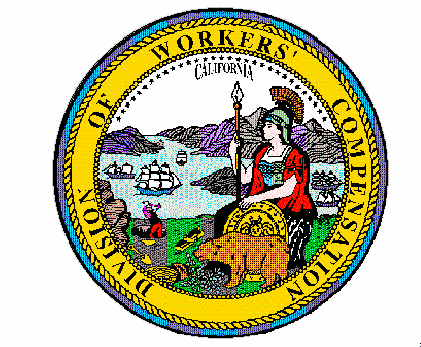 Order of the Administrative Director of theDivision of Workers’ Compensation(OMFS Update for Physician Services and Non-Physician Practitioner Services - Effective August 15, 2018)Pursuant to Labor Code section 5307.1(g)(2), the Administrative Director of the Division of Workers’ Compensation orders that the physician services and non-physician practitioner services fee schedule portion of the Official Medical Fee Schedule contained in title 8, California Code of Regulations, section 9789.19, is adjusted to conform to changes to the Medi-Cal rates file for services rendered on or after August 15, 2018. This Order adopts and incorporates by reference the August 15, 2018, monthly Medi-Cal rates file update for physician-administered drugs, biologicals, vaccines or blood products in accordance with title 8, California Code of Regulations, section 9789.13.2 for services rendered on or after August 15, 2018. This Order, the updated regulations and Medi-Cal Rates file shall be published on the website of the Division of Workers’ Compensation:  http://www.dir.ca.gov/DWC/OMFS9904.htm						IT IS SO ORDERED.Dated:  August 16, 2018				ORIGINAL SIGNED BY		GEORGE P. PARISOTTO Administrative Director of the Division of Workers’ Compensation